ГКОУ РМ «Саранская общеобразовательная школа-интернат для детей с нарушениями слуха»В копилку классным руководителям по психопрофилактике вредных привычек.«За здоровый образ жизни.Подростковый театр «Взлёт и падение хорошего парня»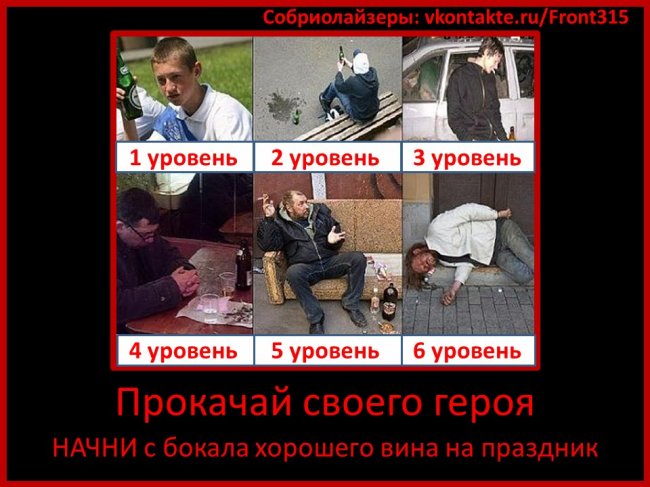 Подготовила: педагог - психологЛевина Надежда НиколаевнаТема: За здоровый образ жизни. Подростковый театр «Взлёт и падение хорошего парня» для старшеклассников.Цель: формирование собственного отношения и понимание проблемы зависимости; сохранение здоровья и улучшение качества жизни людей.Задачи:Продемонстрировать понимание того, что зависимость от психоактивных веществ (алкоголь) является болезнью. Изучить свои собственные чувства по поводу употребления и злоупотребления алкоголя. Формирование мотивации к сохранению здоровья.Наглядность: Плакаты - «Норма», «Эйфория», «Боль», приготовленные детьми заранее; сценарий по количеству актёров 5;  заранее выученные четверостишья. План проведения:ВведениеТеоретическая частьЭтап практических навыковОбсуждениеЗаключениеПрисутствующие гости:завуч по воспитательной работе, инспектор по делам несовершеннолетних, классный руководитель.ВведениеДобрый день! Здоровья Вам всем! Начинаем нашу встречу «За здоровый образ жизни!».  Если есть у тебя голова на плечах, адресуем тебе разговор о серьёзных вещах. Кто есть кто?  Кто есть ты? Быть нам или не быть? И какими нам быть, если всё-таки жить?Ведущий:  Каждый из нас хочет жить долго и счастливо, а это значит, что каждый должен уметь беречь великий дар – здоровое тело и здоровый дух. В последние полтора – два века люди немало узнали о здоровье и о том, как его поддерживать. Что такое здоровье? С чем у  вас ассоциируется здоровье? ( Ответы детей) Здоровье – это духовное, физическое, психическое и социальное благополучие, а не только отсутствие болезней, физических дефектов и вредных привычек.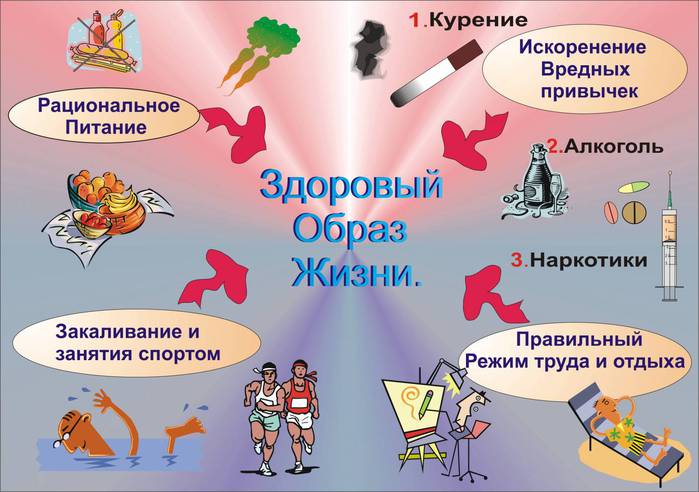 Здоровый образ жизни – это комплекс оздоровительных мероприятий, обеспечивающих развитие и укрепление здоровья, повышение работоспособности, продление творческого долголетия.Одной из составляющих здорового образа жизни является отказ от вредных привычек. Скажите, какие вредные привычки, наносящие вред здоровью вам известны. (Ответы) Теоретическая частьСхема на доскеУпотребление алкоголя			Увеличение потребления алкоголяНорма	  Эйфория	      Абстиненция (болезненное похмелье)	   БольНедостаток алкоголя					Употребление алкоголяБоль									НормаЕдинственный  социально признанный, одобряемый и культивируемый наркотик – алкоголь. Следует различать употребление алкоголя как такового и употребление его как доступного допинга в некоторых случаях. Алкоголь психологически связан с социальным самоутверждением и раскрепощением, с подавлением сексуальности и с превалированием мужских ценностей. Алкоголь, часто являясь посредником между людьми в социальном общении, используется ими и как внутреннее средство для выяснения отношений   с обществом. С одной стороны, алкоголь снижает значимость социальных норм, предписаний и запретов, облегчая  совершение поступков, а с другой стороны, даёт возможность для психической самоизоляции и взращивания иллюзий. Человек, употребляющий алкоголь значительно сильнее внутренне привязан к обществу, чем кажется со стороны. Такие люди постоянно выясняют отношения со своим внутренним «надо» и «нельзя», которые не оставляют их в покое, не давая возможности  внутренне расслабиться.С другой стороны алкоголь связан с виной, депрессией, ощущением выхода и идей наказания. И возможным способом избавиться от груза вины здесь является возможность связать её с каким-нибудь «преступлением», с искусственно связанной ситуацией, что приносит определённое облегчение. За преступлением должно следовать и «наказание», которым очень часто является похмелье, становящееся существенным и значимым компонентом действия алкоголя.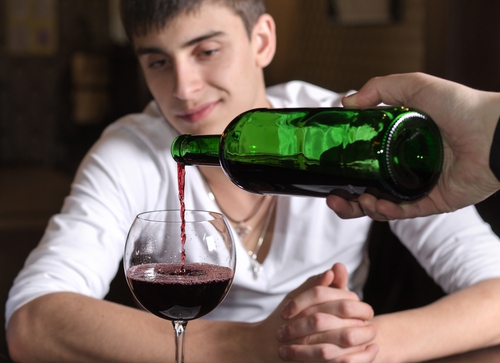 Дипсомания, или чрезмерное употребление алкоголя в период запоев - в некотором роде особая вещь. Чаще всего алкоголь здесь употребляется просто как средство. Психологически она связана с неспособностью переносить крайнее физическое напряжение и нуждой в немедленной разрядке, с внутренней неустойчивостью личности к крайним стрессовым состояниям. В любом случае алкоголь – это попытка избавиться от непереносимого внутреннего давления.Существует ещё один вариант, когда человек ощущает свою некоторую эмоциональную недостаточность, и пьёт понемногу, но всё время, чтобы «держаться на плаву». 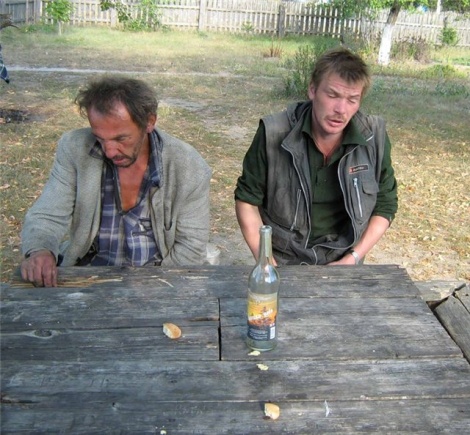 Всё происходит постепенно. Если раньше нормальное состояние сменялось эйфорией, которая затем сменялась болью, то теперь после боли следует нормальное состояние, а эйфория пропадает. Но под действием чрезмерного употребления алкоголя рушится все, в первую очередь, сердечно - сосудистая и нервная системы. Тромбы в сосудах, диабет, раздутая печень и ослабленные почки, слабые мышцы, усохший головной мозг, депрессия, язва желудка – вот примерный перечень того, что сопутствует чрезмерному употреблению алкоголя.Этап практических навыков.1.На примере обсуждения плакатов видим прогрессирующий характер химической зависимости. 2. Использование плакатов, как декорацию для пьесы «Взлёт и падение хорошего парня». (Раздаю сценарии ,  желающим принять участие, остальные - зрители).Подростковый театр «Взлёт и падение хорошего парня»Участники: Рассказчик, Миша, Света, Дима, Валя.Сцена первая (актёры находятся перед плакатом «норма»).Рассказчик: Прохладный октябрьский день, суббота. Только что прозвенел последний звонок, возвещающий о предстоящем выходном дне. Старшеклассник Миша подходит к группе приятелей на школьной площадке.Дима: Миша, это ты! Я не мог найти тебя после занятий. Что ты думаешь о тесте по информатике?Миша: Он оказался таким, как я и ожидал; я должен получить, по меньшей мере «четвертак».Дима: Тебе легко говорить! По-моему, это просто отстой!Валя: Ребята, вы идёте ко мне сегодня после игры вечером? Родители свалили на выходные, и у меня никого не будет.Миша: Отлично! А я бы смирился ещё с одним скучным субботним вечером. Мне это так надоело –футбол – после которого следует шатание по главной улице. Дима, твой братец не обеспечит нам кое-каких напитков?Дима: Возможно. Степан обычно не против этого. Я заскочу к нему по пути домой. Он должен быть у себя, потому что заступает сегодня в ночную смену. Правда, вам, ребята, придётся подогнать деньги вперёд.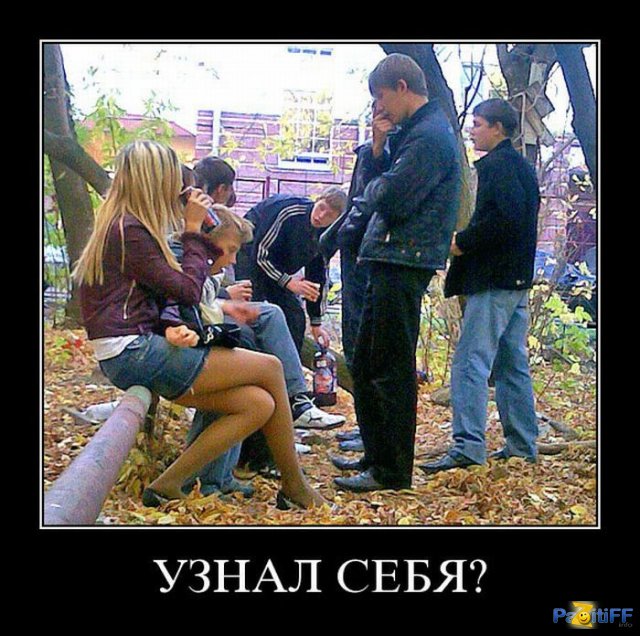 Валя (обращаясь к Мише): Та возьмёшь с собой Свету? Я давно её не видела. Ты с ней или без неё?Миша: Я сам давно не видел её, но ты знаешь, как она любит такие вечеринки. Я позвоню ей, она придёт. Дима: Начнём в половине восьмого, значит, мы заскочим к тебе около семи.Миша: Вы, конечно, можете пойти помучиться, глядя на эту игру, если хотите. Но что до меня, так я за то, чтобы забить на игру и начать пораньше. Как насчёт этого? Степан нам всё купит. Давайте продлим себе вечер!Валя: Я не против начать пораньше. Так как Света – болельщица, она не придёт, пока игра не кончится, но большинство из нас могут.Миша: Я боюсь реально пересохнуть! Меня уже тошнит от школы, меня тошнит от Светы и от моих предков, которые меня достали! Я готов потусоваться;  увидимся там!Сцена вторая (актёры находятся перед плакатом «эйфория»).Рассказчик: пять лет спустя, май, солнечный воскресный день. Сергей и Елена, влюблённая парочка из колледжа, женятся. Их свадьба – хороший повод встретиться старой компанией. Друзья собираются на свадебное торжество, проходящее в местном банкетном зале. Среди гостей Света и Миша, которые поженились после окончания школы.Валя (Диме): Я не понимаю, как света может терпеть поведение Миши. Он был вдребезги пьян все выходные! Это уже не смешно. Мне её жаль. Представь, как ей трудно. Дима: Да, и ребёнок у них на подходе, есть, о чём беспокоиться. Может, ты поговоришь с ней, Валя?Валя: Я не думаю, что смогу; она ведёт себя так, будто ничего не происходит. Она никогда не говорила мен ни слова насчёт проблем между ней и Мишей.Света (отводя Мишу в сторону, чтобы поговорить с ним наедине): Миша, пожалуйста! Не пей больше! Если ты просто посмотришь вокруг, ты увидишь, что никто ещё не пьян. Это официальная свадебная вечеринка!Миша: Послушай, Светлана, ты сама сказала – это вечеринка! Мы не видели этих людей пару лет; это надо отметить! Да и вообще, открой глаза – тут все вокруг пьют.Света: Я не сказала, что никто не пьёт, я сказала, что никто ещё не напился…Миша: О, Светик, полегче! С тех пор, как ты забеременела, с тобой стало сложно  жить. Это на самом деле проблема! Сначала менструальный синдром, теперь беременность. Ты просто ищешь способы покритиковать меня, находясь в своих паршивых настроениях! Неудивительно, что я пью! Как бы там ни было, крошка, ты знаешь, как я много работаю. Я заслужил право погулять. Это единственная радость в жизни.Сцена третья (актёры находятся напротив плаката «боль»).Рассказчик: Прошло десять лет. У Миши и Светы новёхонький дом. Их двое детей, девятилетний Борис и семилетняя Юля, проводят выходные у бабушки, потому что Миша и Света устроили большой сабантуй. На носу Новый год, и особая вечеринка кажется неплохим способом развлечь друзей и одновременно показать им свой новый дом.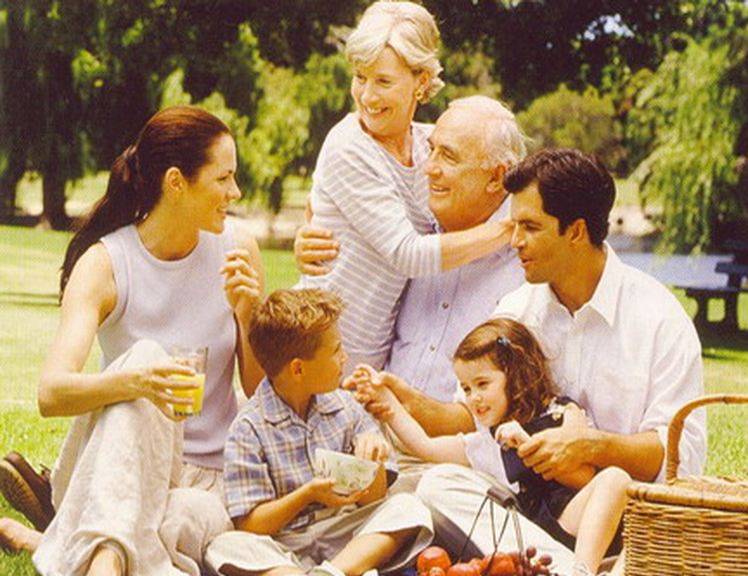 Дима: Светлана, твой дом великолепен, а вечер превосходен! Удивительно, мы стремились к этому ещё со школы. Сказать по правде, я всегда знал, что Миша добьётся успеха. Кстати о Михаиле, а где он? Я не видел его целый час!Света:  Он где-то рядом. Ты же знаешь, Миша вечно бродит…Валя (подходя к Диме и Свете): Света, ты должна дать Диме приз за лучший костюм! Любой парень,  который позволяет себе одеваться как жена Мики Мауса, заслуживает его… особенно, если это мой парень!Дима: Ты бы только посмотрела на детей, когда они увидели меня в этом костюме. Максимка просто абалдел,  а Яна сказала: «Папа выглядит как девочка!» Ладно, я пошёл за порцией устриц.Валя: Мне так нравится ваш дом, Света! Вы с Мишей кажетесь совершенной семьёй!Света (разрыдавшись): О, Валя!Валя: Давай поговорим наедине.Света (уже в спальне): Валя, я ухожу от Миши, я не могу больше его терпеть.Валя: Я думаю, ты имеешь в виду его пьянки…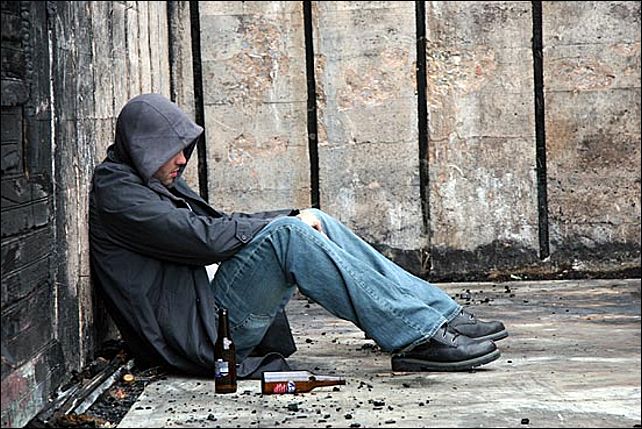 Света: О, да! У меня больше нет сил делать вид, что всё нормально и прикрывать его. Он справляется со своей работой, но это единственное место, где он что-то может!Валя: Мы с Димой давно беспокоимся об этом. Я, самом деле не понимаю, как ты смогла продержаться так долго. Миша стал ничтожным человеком, да?Света: Да. Он больше не весёлый. Я так любила это в нём! А сейчас всё просто ужасно. Ничего не может сделать его счастливым. Даже алкоголь. И, я не могу позволить ему разрушать жизни детей. Они видят, что происходит.Валя: Миша знает, что ты хочешь уйти?Света: Я думаю, нет. Я несколько раз грозилась уйти, но он всегда обещал завязать. Но он не может завязать, Валя! Теперь мне всё равно. Это убьёт его. Он теряет меня, детей, дом, всё!Обсуждение Беседа с актёрами о сыгранных ролях. Ребята делают выводы самостоятельно, выслушивается каждый ответ.Слово предоставляется экспертам.Заключение.Четверо старшеклассников с заранее выученными четверостишьями.1-й: Прощаясь, позвольте дать вам совет.	Жизни – да, вредным привычкам – нет!2-ой: И если кто-то тебе скажет: «Давай» -Смело товарища подальше отправляй.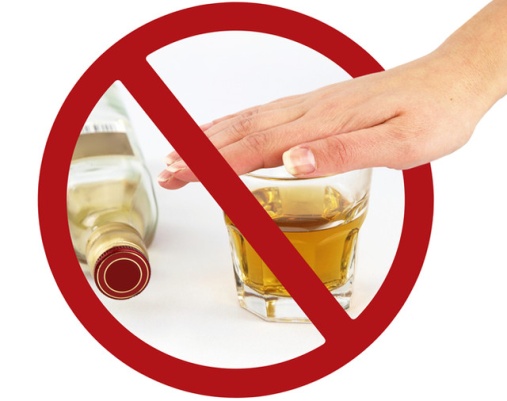 3-ий: Появился такой вот друг – гони его взашей.Запомни: ты -  личность, ты – не мишень!4-й: Безвредного алкоголя  не существует,Не трогай эту гадость! Ни эту, ни другую! 1-й: К психологу иди, найди себе друга,Музыку включи. Послушай на досуге.2-й: Плавай, загорай, спортом занимайся,Книжки читай, фотоделом увлекайся.3-й: Делай, что понравится, что тебе по душе.Вредные привычки – это не решение проблем!4-й: В жизни нашей не бывает без проблем, будь сильнее обстоятельств,Ведь ты – человек!